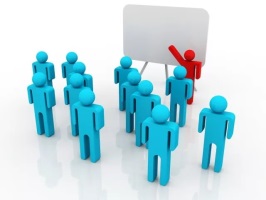 ПРОТОКОЛ«19» декабря 2020 годаПротокол № 12заседания правления СНТ «Озорной ручей»Председательствующий – Ефимов Ю.В.Принимали участие:члены правления: Винтер И.С., Кудрявцев М.Ю.,  Спалва Я. В. Усатенко Н.И, Румянцева Е.АОтсутствовали: Буйко П.Г(член правления от 3 массива), Председатель правления СНТ Ефимов Ю.В. вносит предложение открыть заседание  членов правления СНТ.         Предлагается голосовать: ЗА: единогласно;  ПРОТИВ: нет;  ВОЗДЕРЖАЛИСЬ: нет. Членам правления предлагается следующая повестка дня:Предлагается голосовать по повестке дня:1 Вопросы по договорным обязательствам  с ОАО " ОЭК"(ОБЪЕДИНЕННАЯ ЭНЕРГЕТИЧЕСКАЯ КОМПАНИЯ)2.Проведение работ по вопросам задолженности членов СНТ "Озорной ручей"3.Рассмотреть актуальность должности контролера постов охраны.4.Анализ  работ  компании ООО «Торг Строй». Порядок расчетов за проведенные работы по реконструкции насосных станций. ЗА: единогласно:  ПРОТИВ: нет;  ВОЗДЕРЖАЛИСЬ: нет  По первому вопросу :Председатель правления  Ефимов Ю.В.Председатель доложил о состоявшемся совещании ОАО "ОЭК" и АО "Ленэнерго".Начальник технического департамента заверил в продвижении заявки "О подключении  дополнительной мощности" в первой очереди по упрощенной схеме. 17 декабря 2020 г.Сандалова М.А. отправила очередное обращение в Администрацию Президента. Ответ пришел в виде электронного письма. Ответ содержал информацию об обязательном, первоочередном рассмотрении вопроса  о подключении мощности в СНТ "Озорной ручей" администрацией Ленинградской области.    По второму вопросу заслушан:Председатель правления  Ефимов Ю.В.Членами правления проводилось массовое информирование членов садоводства о задолженностях. Правлением принято решение об обязательном погашении долга перед садоводством в период с 21.12-23.12.20 года. Так как выставленные садоводству счета оплаты не терпели отлагательств. В случае отсутствия оплаты по текущим задолженностям и долгам прошлых лет установить автоматы пониженной мощности 6 Ампер.Поручить Винтер И.С. сделать смс-рассылку и оповестить на сайте.По третьему вопросу заслушаны:Председатель правления  Ефимов Ю.В.В смете 2021 год упразднить должность монтажника систем автоматического доступа и контроля на постахОбсудить - ввести статью расходов: "Ремонт  оборудования автоматического доступа и контроля на постах" ИЛИ-ввести должность старшего сторожа постов охраныПравление приняло решение о введении статьи расходов по "Ремонту  оборудования автоматического доступа и контроля на постах"ЗА: единогласно:  ПРОТИВ: нет;  ВОЗДЕРЖАЛИСЬ: нет.  По четвертому вопросу заслушан:Председатель правления  Ефимов Ю.В.Компания ООО "Торг Строй"  выполнила согласно договору работы по монтажу насосных станций. Работы по установке генераторов и топливных печей не производились. Экономия денежных средств составила: 100 920 рублей.По технической необходимости  Правлением было принято решение:-увеличить площадь насосных станций-выполнить переустановку оборудования -закупить дополнительные строительные и расходные материалы.Перерасход  составил 114 751 рубльОтветственный: председатель Ефимов Ю.В.Председательствующий _______________________Ефимов Ю.В.Члены правления:.,___________ Румянцева Е.А.,___________ Винтер И.С., __________,Спалва Я.В.______________,/ : Усатенко Н.И,___________________ Кудрявцев М.Ю